			                                 KARARLAR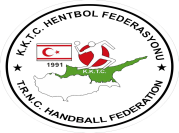 RAPOR (GÖZLEMCİLER İÇİN) TEMEL BİLGİLER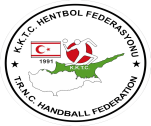 Maç Tipi:Tarih:Takım A:         Takım A:         Takım B:Takım B: Müsabakada video çekimi var mıydı? : Müsabakada video çekimi var mıydı? :ADI SOYADITAKIMA/BİDARECİ(A-B-C-D)KARAR: DİSKALİFİYE/YAZILI RAPORKURAL/YÖNETMELİK MADDESİADI SOYADITAKIMA/BSPORCULİSANS-FORMA NU.KARAR: DİSKALİFİYE/YAZILI RAPORKURAL/YÖNETMELİK MADDESİ( Karar(lar) ve Olay(lar öncesinde ve sonrasında spor salonu içerisindeki atmosferi,  olayla ilgisi olan noktaları, direk veya endirek içerisinde olan kişilerin lütfen ne şekilde olay içerisinde yer aldığını yazınız).GÖZLEMCİ AD/SOYAD /KLASMAN İMZA: